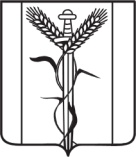  СОВЕТ  КРАСНОАРМЕЙСКОГО СЕЛЬСКОГО ПОСЕЛЕНИЯ        ЕЙСКОГО РАЙОНАРЕШЕНИЕ                                                       пос. КомсомолецОб утверждении прейскуранта гарантированного перечня услуг по погребению, оказываемых на территории Красноармейского сельского поселения Ейского районаРуководствуясь статьей 14 Федерального закона от 6 октября 2003 года  № 131-ФЗ «Об общих принципах организации местного самоуправления в Российской Федерации», статьей 9 закона Краснодарского края                         от 4 февраля 2004 года № 666-КЗ «О погребении и похоронном деле в Краснодарском крае», Совет Красноармейского сельского поселения Ейского района  РЕШИЛ:1. Утвердить прейскурант гарантированного перечня услуг по погребению, оказываемых на территории Красноармейского сельского поселения Ейского района, согласованный с отделением Пенсионного фонда Российской Федерации по Краснодарскому краю, государственным учреждением – Краснодарским региональным отделением Фонда социального страхования Российской Федерации, региональной энергетической комиссией – департаментом цен и тарифов Краснодарского края  (прилагается). 2. Решение Совета Красноармейского сельского поселения Ейского района от 17 февраля 2020 года № 31 «Об утверждении прейскуранта гарантированного перечня услуг по погребению, оказываемых на территории Красноармейского сельского поселения Ейского района» признать утратившим силу.3. Общему отделу администрации Красноармейского сельского поселения Ейского района (Дубовка) обнародовать настоящее решение в установленный законом срок и разместить на официальном сайте Красноармейского сельского поселения Ейского района в сети Интернет.4. Решение вступает в силу со дня его официального обнародования и распространяется на правоотношения, возникшие с 1 февраля 2021 года. Глава Красноармейского сельскогопоселения Ейского района                                                                     А.А. БурнаевПРИЛОЖЕНИЕУТВЕРЖДЕНрешением СоветаКрасноармейского сельскогопоселения Ейского районаот ___________ № _______ПРЕЙСКУРАНТгарантированного перечня услуг по погребению, оказываемых  на территории Красноармейского сельского поселения  Ейского районаНачальник общего отдела                                                                     Ю.С. Дубовкаот           02.02.2021 г.     №         64   № п/пНаименование услугиЦена, руб.1. Оформление  документов, необходимых для погребения142,952.Гроб стандартный, строганный, из материалов толщиной 25-32 мм, обитый внутри и снаружи тканью х/б с подушкой из стружки2401,973.Инвентарная табличка   с указанием ФИО, даты рождения и смерти213,084. Доставка гроба и похоронных принадлежностей по адресу, указанному заказчиком770,095.Перевозка тела (останков) умершего к  месту  захоронения426,186.Погребение  умершего  при рытье могилы экскаватором-7.Погребение  умершего  при рытье могилы вручную2348,028. ИТОГО  предельная стоимость гарантированного перечня услуг по погребению6302,29при рытье могилы экскаватором-при рытье могилы вручную6302,29